Vulnerabilität von städtischen Lebensräumen im KlimawandelFallbeispiel JakartaArbeitsauftragArbeiten Sie aus dem Podcast-Beitrag „Djakarta gräbt sich selbst das Wasser ab“ und M2-M3 die Vulnerabilität Jakartas im Klimawandel heraus.Experten meinen: Hochwasserschutz in Jakarta sei kein technisches, sondern ein sozio-ökonomisches Problem. Erklären Sie diese Aussage.Erörtern Sie die Notwendigkeit der Verlegung der Hauptstadt bis 2024 nach Ost-Kalimantan (M4) unter Einbeziehung der natürlichen und anthropogen bedingten Ursachen.M1 Djakarta gräbt sich selbst das Wasser abhttps://www.dw.com/de/djakarta-gr%C3%A4bt-sich-selbst-das-wasser-ab/av-50883568https://pixabay.com/de/vectors/kopfh%c3%b6rer-podcast-beliebt-zeigt-2659490/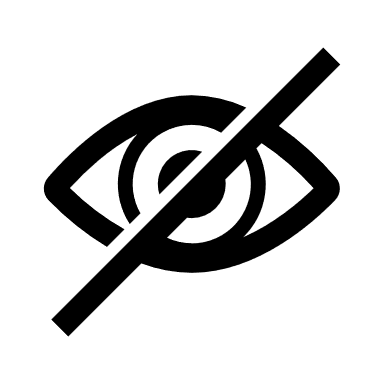 M2 Hochwasserschutzmauer und überflutete Moschee in Jakartahttps://www.spiegel.de/consent-a-?targetUrl=https%3A%2F%2Fwww.spiegel.de%2Fwissenschaft%2Fnatur%2Fjakarta-in-indonesien-eine-millionen-metropole-versinkt-im-meer-a-1232208.html&ref=https%3A%2F%2Fwww.google.com%2FM3 Relevante Schadensereignisse durch Naturkatastrophen weltweit 2019https://www.munichre.com/content/dam/munichre/global/content-pieces/documents/media-relations/2019-nat-cat-world-map.pdf/_jcr_content/renditions/original./2019-nat-cat-world-map.pdfM4 Hauptstadtverlegung Indonesienhttps://taz.de/Indonesien-verlegt-seine-Hauptstadt/!5620616/